PREFEITURA MUNICIPAL DE CORAÇÃO DE MARIA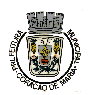          PRAÇA ARAÚJO PINHO, 14      CEP. 44.250.000 CORAÇÃO DE MARIA-BACGC13. 883.996/0001-72SECRETARIA DE ADMINISTRAÇÃOPRAÇA DR ARAUJO PINHO, 14CONVOCAÇÃOConforme Edital nº 01 de 2016 do Concurso Público Municipal fica convocado os abaixo relacionados para REALIZAR exame médicos adimensional a realiza-se no dia 06 de Abril de 2018 das 8:00 as 12:00 horas, no Posto de Suade Vieira de Melo, situado a Rua Pedro Cerqueira Daltro, centro Coração de Maria – Bahia, apresentar carteira de Identidade Original e Exames médicos recentes.A Ausência será considerada como abandono da vaga do Concurso, conforme Edital do Concurso.Coração de Maria, 03 de Abril de 2018.Washington Luis Ferreira de OliveiraSecretario Municipal de AdministraçãoANEXO:I) ENFERMEIRO:II) ODONTOLOGO:III) AUXILIAR DE CONSULTORIO DENTARIO:IV) TECNICO DE ENFERMAGEM:V) MOTORISTA VEICULOS LEVES:VI) PROFESSOR SERIES DO ENSINO FUNDAMENTAL:VII) PROFESSOR MAGISTÉRIO M  II-PORTUGUESVIII) ASSISTENTE ADMINISTRATIVO:VIX) ASSISTENTE DE CRECHEX) AGENTE DE SERVIÇOS GERAIS:InscriçãoNomeDocumento52201MICHELE FERNANDES CALDAS11902189-76InscriçãoNomeDocumento28606JAMILLE CARDIM PINHEIRO09185143-20InscriçãoNomeDocumento43609ELAINE GOMES DOS SANTOS15471718-5541721CAMILA REGUIO DOS SANTOS13197152-22InscriçãoNomeDocumento44980TATIANA GALIZA DA SILVA NASCIMENTO08350408-7947928CLAUDIANA ADORNO GRILO057277472-0939537CINTHIA PEREIRA DOS SANTOS SOUZA07853900-5746625JOSECLEA SANTOS BRITO09351400-0036462TAMARA FERREIRA SILVA ARAUJO07200894-6856911LUCIMEIRE NOVAES SANTOS SANTANA09126295-09InscriçãoNomeDocumento33894GUSTAVO SILVA SANTOS14423944-20InscriçãoNomeDocumento51335DASLANY DOS SANTOS CERQUEIRA13527805-8547047ADRIANA GOMES SILVA08141446-3262000NOEMIA DE BRITO SOUZA10118144-20InscriçãoNomeDocumento45835ELMO DIAS DO NASCIMENTO06046227-24InscriçãoNomeDocumento46590MARCOS JESUS SILVA09985614-0150042GISELLE FREITAS DE JESUS13239267-4744011FRANKSISLEI FERREIRA  DA SILVA  JUNIOR12633359-9329769JOAO PAULO DE CARVALHO ARAUJO14693159-98InscriçãoNomeDocumento45196PRISCILA FERREIRA DA SILVA CARVALHO08351564-00InscriçãoNomeDocumento36865EDVALDO RUFINO DOS SANTOS11205762-4531005DENISE FRAGA ALVES08906615-4528896JAMISON NASCIMENTO SENA08415463-2031249JOSE PEDRO CARVALHO DOS SANTOS15874248-60